Уважаемые руководители! В соответствии с поручением Губернатора Ленинградской области      А.Ю. Дрозденко от 24.01.2020 № 004-712/2020 комитет общего и профессионального образования Ленинградской области (далее - Комитет) направляет для организации работы письмо Фонда поддержки детей, находящихся в трудной жизненной ситуации от 17.01.2020 №18-03-МГ (далее - Фонд).  В 2020 году общероссийскому детскому телефону доверия под единым номером 8-800-2000-122 (далее - ДТД)  исполняется 10 лет. Фондом будет уделено особое внимание  развитию деятельности  ДТД и повышению информированности населения о его задачах. Фонд планирует проведение конкурса на лучшие региональные информационно - просветительские материалы о деятельности ДТД, оказание консультативной и методической помощи специалистам служб, работающих на ДТД, проведение PR- акций, просветительских мероприятий.В настоящее время Фондом разработаны новые рекламно -информационные материалы (далее - РИМ) о деятельности ДТД, а также материалы (сценарий и инструкция)  для проведения среди школьников 4-11 классов интеллектуальной игры  «Турнир доверия». Ссылки для скачивания указаны в приложении 1  к письму.Комитет просит организовать работу по размещению РИМ на сайтах  и информационных стендах образовательных учреждений  Ленинградской области, а также провести мероприятия (тематические классные часы, конкурсы, викторины, круглые столы, акции, психологические тренинги и т.п.), посвященные 10-летию ДТД, в том числе  с использованием РИМ. Отчет   о размещении РИМ  и запланированных мероприятиях, приуроченных к 10-летию  ДТД,  просим направить в срок до 28.02.2020 года на адрес электронной почты gv_selezneva@lenreg.ru  по форме согласно приложению 2 к настоящему письму.       Приложение: на 3 л. в 1 экз.       Заместитель председателя комитета                                       А.С. Огарков           Селезнева Г.В.,539- 44 -72Приложение 1Рекламно - информационные материалы о деятельности детского телефона доверия 1. Игра «Турнир доверия»https://cloud.mail.ru/public/9pUh/24tGDHrHD2. Социальные видеоролики:3. «Мама и сын» (целевая аудитория - родители и подростки4. «Учитель и ученик» (целевая аудитория - подростки, родители, педагоги)5. «Мальчик и девочка» (целевая аудитория - подростки)6. «Телефон» (целевая аудитория - родители):7. «Стук сердца» (целевая аудитория - подростки и родители):8. «Стук» (целевая аудитория - родители):9. «Страхи» (целевая аудитория - родители):10. «Слова» (целевая аудитория - все):11. «Цифры» (целевая аудитория - все):https://cloud.mail.ru/public/8h9F/XKnREsq8m12. Видеоролики, рассказывающие о принципах работы Детского телефона доверия: Доступность; Бесплатность; Анонимность; Профессионализм; Конфиденциальность.https://cloud.mail.ru/public/7MC8/YpzCsmgb113. Макеты плакатов (размеры: 1,2х1,8 см, А4, А3) и Интернет-баннеры аналогичного вида: О принципах работы ДТД (есть отдельные варианты где каждый плакат рассказывает об одном из принципов):https://cloud.mail.ru/public/AAy2/C34GDDbXmhttps://cloud.mail.ru/public/L3od/QhjXQHx5114. Видеоролик «Даже супергероям иногда нужна помощь» (целевая аудитория - дети) (версии 20 секунд (ТВ-версия)https://cloud.mail.ru/public/EVtX/9zHS2kDDH15. Плакаты (размеры: 1,2х1,8, А4, А3) и Интернет-баннеры аналогичного вида «Даже феям иногда нужна Помощь», «Даже Супер героям иногда нужна ПОМОЩЬ», «Даже Пиратам иногда нужна ПОМОЩЬ», «Даже Рыцарям иногда нужна ПОМОЩЬ».https://cloud.mail.ru/public/xtxZ/WnzyTMFQf16. Плакаты (размеры: 30х15 см, 30х40 см, 1,2х1,8 м, 1,8х1,2 м, 3х6 м, А4, А3) «Расскажи о чем молчишь!»https://cloud.mail.ru/public/Ea4F/HywJ8eA1P17. Плакаты (размеры: 35х15 см, 30х40 см, 1,2х1,8 м, 1,8х1,2 м, 3х6 м, А4, А3) «Воспитывать сложно - Позвонить легко!»https://cloud.mail.ru/public/8XJL/Y8SrY7vLaПриложение 2Форма отчета о размещении рекламно-информационных материалов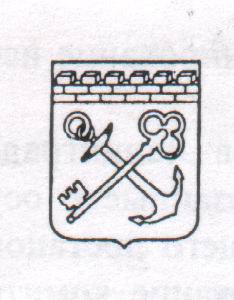 РОССИЙСКАЯ ФЕДЕРАЦИЯАдминистрация Ленинградской областиКОМИТЕТОБЩЕГО И ПРОФЕССИОНАЛЬНОГО ОБРАЗОВАНИЯЛЕНИНГРАДСКОЙ ОБЛАСТИ191124, Санкт–Петербург, пл. Растрелли, д. 2Телефон: (812) 539–44–50, факс: (812) 539–44–58E–mail: office_edu@lenreg.ru_________________ №  _________________на № ____________ от  _________________Руководителям органов местного самоуправления, осуществляющих управление в сфере образования муниципальных районов и городского округа Ленинградской области  Руководителям образовательных организаций, подведомственных комитету общего и профессионального образования Ленинградской области  Наименование ОМСУПолное наименование образовательной организацииАдрес образовательной организацииРазмещение на интернет-сайтахРазмещение в учрежденияхДата  и формат запланированного  мероприятия, посвященного ДТДПланируемое количество обучающихся, которые примут участие в мероприятии Например Кингисеппский муниципальный район Например Муниципальное бюджетное дошкольное образовательное учреждение № 16 «Детский сад» г. КингисеппаНапример 188480, Ленинградская область, г. Кингисепп, ул. Большая Советская, д. 23аНапримерПлакат «Даже супергероям иногда нужна помощь» размещен на сайте https://mdou16.kngcit.ru/Например Информационные стенды в вестибюле образовательного учреждения Информационные стенды в рекреации, учебных классах 